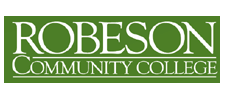 Career & College Promise Application   STUDENT SIGNATURE                                                                               DATE	PARENT SIGNATURE (IF UNDER 18)                                                      DATE□ Air Conditioning, Heating, & Refrigeration (C35100AC)□ Business Administration (C25120PW)□ Cosmetology (C55140HS)	 □ Certified Nursing Assistant (D45970D)□ Criminal Justice Technology (C55180C)	 □ Culinary Arts (C55150CT)							   □ Early Childhood Associate (C55220C)							  □ Emergency Medical Science (C45340PW)	 □ Electrical Systems Technology (C35130ES)	 □ Industrial Systems Technology (C50240IS)□ Information Technology (C255900C)□ Medical Office Administration (C25310PW)	 □ Associate in Arts Pathway (P1012C)□ Associate in Science Pathway (P1042C)□ Associate Degree Nursing (ADN) Pathway (P1032C)□ Pharmacy Technician Pathway □ Phlebotomy □ Medical Assisting    Principal/Administrator CertificationI certify that this student is eligible to participate in the Career & College Promise Program as defined by the North Carolina Community College System and the North Carolina Department of Public Instruction.Permission for CCP Enrollment: Permission is granted for this student to enroll in one or more college curriculum courses. Additionally, I certify that this student is: (a) a freshman or sophomore (identified as AIG) or (b) a junior or senior and (c) making appropriate progress toward graduation.  An official copy of the high school transcript showing junior/senior status and unweighted 2.8 GPA is required prior to registration for college transfer classes.  Students planning to enroll in a Career/Technical pathway must submit an official copy of the high school transcript showing junior/senior status.  An unweighted 2.8 GPA is required for a CTE pathway, unless the student has the approval of the High School Principal/Administrator or Designee (no less than an unweighted 2.5 GPA.)High School GPA: ______________________               Date of GPA: _____________________ _____________________________		__                      __________________________School Principal/Administrator or Designee	 Date       ________________________________________                          ________________________        CCP Advisor						              Date       ________________________________________                       _________________________       Vice President of Instruction & Support Services                         Date STUDENT INFORMATIONSTUDENT INFORMATIONSTUDENT INFORMATIONSTUDENT INFORMATIONSTUDENT INFORMATIONSTUDENT INFORMATIONSTUDENT INFORMATIONSTUDENT INFORMATIONSTUDENT INFORMATIONLast NameFirst NameFirst NameFirst NameFirst NameFirst NameFirst NameMiddle NameMiddle NameStreet AddressCityCityCityCountyCountyCountyStateZip CodeHome PhoneCell PhoneCell PhoneCell PhoneCell PhoneDate of BirthDate of BirthDate of Birth□ Male□ FemaleEmail Address (please use the email address you check most frequently):Email Address (please use the email address you check most frequently):Email Address (please use the email address you check most frequently):Social Security #__________________________________________Social Security #__________________________________________Social Security #__________________________________________Social Security #__________________________________________Social Security #__________________________________________Social Security #__________________________________________Ethnicity: (Please select one.) □ Hispanic/Latino□ Non-Hispanic/LatinoRace: (Please select all that apply.) □ American Indian/Alaska Native	□ Native Hawaiian/Other Pacific Islander□ Asian	□ White□ Black/African American	□ OtherRace: (Please select all that apply.) □ American Indian/Alaska Native	□ Native Hawaiian/Other Pacific Islander□ Asian	□ White□ Black/African American	□ OtherRace: (Please select all that apply.) □ American Indian/Alaska Native	□ Native Hawaiian/Other Pacific Islander□ Asian	□ White□ Black/African American	□ OtherRace: (Please select all that apply.) □ American Indian/Alaska Native	□ Native Hawaiian/Other Pacific Islander□ Asian	□ White□ Black/African American	□ OtherRace: (Please select all that apply.) □ American Indian/Alaska Native	□ Native Hawaiian/Other Pacific Islander□ Asian	□ White□ Black/African American	□ OtherRace: (Please select all that apply.) □ American Indian/Alaska Native	□ Native Hawaiian/Other Pacific Islander□ Asian	□ White□ Black/African American	□ OtherRace: (Please select all that apply.) □ American Indian/Alaska Native	□ Native Hawaiian/Other Pacific Islander□ Asian	□ White□ Black/African American	□ OtherRace: (Please select all that apply.) □ American Indian/Alaska Native	□ Native Hawaiian/Other Pacific Islander□ Asian	□ White□ Black/African American	□ OtherAre you a US Citizen?      Yes     No  Do you claim to be a legal resident of North       Carolina?    Yes    No Are you a US Citizen?      Yes     No  Do you claim to be a legal resident of North       Carolina?    Yes    No Have you lived outside of North Carolina in the last 12 months?___________________If not NC resident, what country? _____________________________________________________________Have you lived outside of North Carolina in the last 12 months?___________________If not NC resident, what country? _____________________________________________________________Have you lived outside of North Carolina in the last 12 months?___________________If not NC resident, what country? _____________________________________________________________Have you lived outside of North Carolina in the last 12 months?___________________If not NC resident, what country? _____________________________________________________________Have you lived outside of North Carolina in the last 12 months?___________________If not NC resident, what country? _____________________________________________________________Have you lived outside of North Carolina in the last 12 months?___________________If not NC resident, what country? _____________________________________________________________Have you lived outside of North Carolina in the last 12 months?___________________If not NC resident, what country? _____________________________________________________________Current grade level ________________________                       High School Attending___________________________________________________________Expected date of graduation:_______________________      Courses I want to take at RCC____________________________________________________Current grade level ________________________                       High School Attending___________________________________________________________Expected date of graduation:_______________________      Courses I want to take at RCC____________________________________________________Current grade level ________________________                       High School Attending___________________________________________________________Expected date of graduation:_______________________      Courses I want to take at RCC____________________________________________________Current grade level ________________________                       High School Attending___________________________________________________________Expected date of graduation:_______________________      Courses I want to take at RCC____________________________________________________Current grade level ________________________                       High School Attending___________________________________________________________Expected date of graduation:_______________________      Courses I want to take at RCC____________________________________________________Current grade level ________________________                       High School Attending___________________________________________________________Expected date of graduation:_______________________      Courses I want to take at RCC____________________________________________________Current grade level ________________________                       High School Attending___________________________________________________________Expected date of graduation:_______________________      Courses I want to take at RCC____________________________________________________Current grade level ________________________                       High School Attending___________________________________________________________Expected date of graduation:_______________________      Courses I want to take at RCC____________________________________________________Current grade level ________________________                       High School Attending___________________________________________________________Expected date of graduation:_______________________      Courses I want to take at RCC____________________________________________________EMERGENCY CONTACT INFORMATIONEMERGENCY CONTACT INFORMATIONEMERGENCY CONTACT INFORMATIONEMERGENCY CONTACT INFORMATIONEMERGENCY CONTACT INFORMATIONEMERGENCY CONTACT INFORMATIONEMERGENCY CONTACT INFORMATIONEMERGENCY CONTACT INFORMATIONEMERGENCY CONTACT INFORMATIONNameNameNameNameNameNamePhone #:Phone #:Relationship